Zápis do sešitu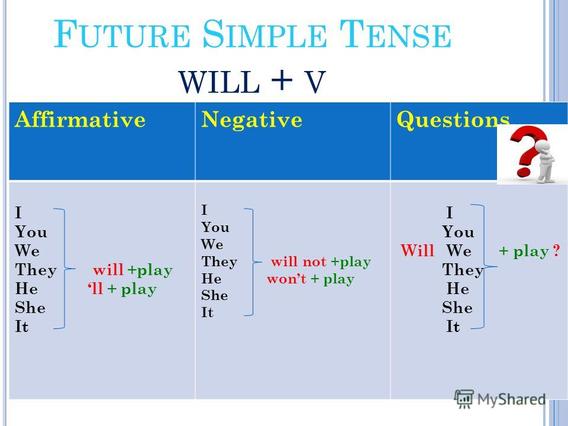 Budoucí prostý čas = FUTURE SIMPLE TENSEPomocné sloveso WILL (budu/bude) + sloveso v základním tvaru PLAYNic se zde nemění ani nepřidává (žádné výjimky u 3. osoby a podobně)POUŽITÍVyjadřuje předpověď budoucího děje People will travel to space. Lidé budou cestovat do vesmíruMůžeme něco nabídnout I’ll cook dinner tonight. Uvařím večeři večer. Vyjadřuje rozhodnutí, které učiním v okamžiku promluvy. I don’t have any money. I’ll go to the bank and get some money.Zápor:Will not/won’t + sloveso => I won’t play football today. It’s raining. Otázka: Vytvoříme přehozením pomocného slovesa WILL a podmětu.Will you play football today? 